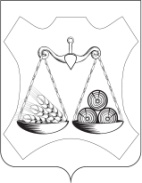 КОНТРОЛЬНО-СЧЕТНЫЙ ОРГАН СЛОБОДСКОГО МУНИЦИПАЛЬНОГО РАЙОНАРАСПОРЯЖЕНИЕ ПРЕДСЕДАТЕЛЯ05.07.2023                                                                                                           №12г. СлободскойО внесении изменений в План работы Контрольно-счетного органа Слободского района на 2023 годВ связи с производственной необходимостью исключить пункт 3 из раздела II «Контрольные мероприятия» плана работы контрольно-счетного органа Слободского района на 2023 год, утвержденного распоряжением председателя контрольно-счетного органа Слободского района от 27.12.2022 №24.Председательконтрольно-счетного органа Слободского района 		             Н.В. ЯкимоваПОДГОТОВЛЕНОПредседательконтрольно-счетного органаСлободского района                                                                           Н.В. Якимова